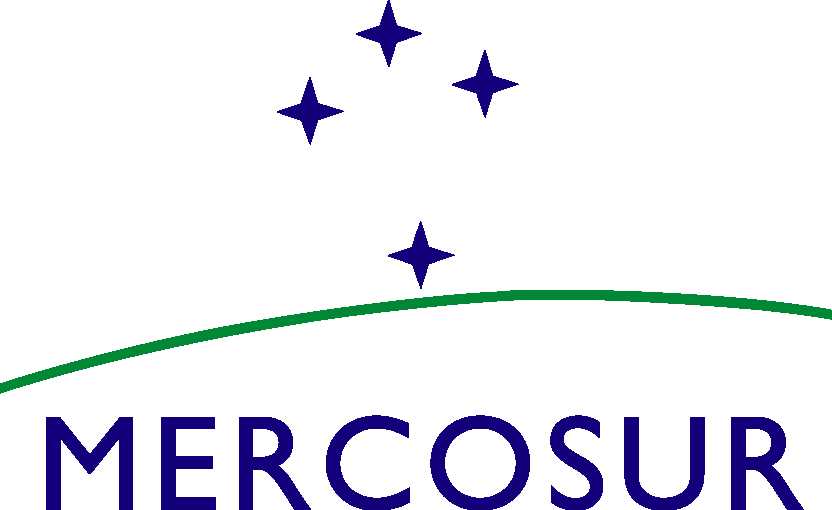 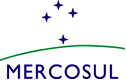 MERCOSUR/SGT N° 11/COPROSAL/SCODOMIS/ACTA N° 02/22LVII REUNIÓN ORDINARIA DEL SUBGRUPO DE TRABAJO N° 11 "SALUD"/ COMISIÓN DE PRODUCTOS PARA LA SALUD/SUBCOMISIÓN DE DOMISANITARIOSSe realizó los días 4, 5 y 6 de Octubre de 2022, en ejercicio de la Presidencia Pro Tempore de Uruguay (PPTU), la LVII Reunión Ordinaria del Subgrupo de Trabajo N° 11 “Salud” del MERCOSUR/Comisión de Productos para la Salud/Subcomisión de Domisanitarios, por sistema de videoconferencia de conformidad con lo dispuesto en la Resolución GMC N° 19/12, con la presencia de las delegaciones de Argentina, Brasil, Paraguay y Uruguay La Lista de participantes figura como Unido I.La Agenda de la reunión consta como Unido II.Los temas tratados en la presente reunión fueron los siguientes:LECTURA Y APROBACIÓN DE LA AGENDA DE LA REUNIÓN.Se realizó la lectura de la agenda y las delegaciones concuerdan con la misma. INFORME SOBRE LA REALIZACIÓN DE REUNIONES VIRTUALES.Las delegaciones presentes participaron de 4 reuniones virtuales realizadas en las fechas de 08/09, 15/09, 16/09 y 26/09 a fin de avanzar con los puntos pendientes.Atendiendo a la instrucción recibida por el GMC en la CXXIII ACTA Nº 02/22 se recibió el P. Res. Nº 07/19 Rev. 1 “Reglamento Técnico MERCOSUR para la regulación de productos Domisanitarios (Derogación de las Resoluciones GMC Nº 25/96, 26/96 y 27/96)” para su adecuación idiomática,  y revisión de las Res. GMC N°35/99 “Registro de Productos Domisanitarios (Complementaria de la Res. GMC N°25/96)” y Res. GMC N°56/00  “Registro de Productos Domisanitarios (Complementación de la Res. GMC N°25/96)”.Asimismo, acorde al Unido IV del Acta N° 02/22 se continuó con la Revisión de la Resolución GMC Nº 47/07 “Reglamento Técnico MERCOSUR para Productos de Limpieza y Afines”. Se adjuntan las minutas de las reuniones virtuales que constan como Unido V. REVISION P. RES. REV. 1 Nº 07/19 “REGLAMENTO TÉCNICO MERCOSUR PARA LA REGULACIÓN DE PRODUCTOS DOMISANITARIOS (DEROGACIÓN DE LAS RESOLUCIONES GMC Nº 25/96, 26/96 Y 27/96).Se continuó con la discusión según la instrucción recibida por el GMC que se describe en el punto  anterior. En virtud de la moción de Argentina las delegaciones revisaron el punto 5  del Apéndice Envase y Rótulo  del P. Res. Nº 07/19 Rev. 1 “Reglamento Técnico MERCOSUR para la regulación de productos Domisanitarios (Derogación de las Resoluciones GMC Nº 25/96, 26/96 y 27/96)”, el cual resultó modificado.A su vez, las delegaciones detectaron que la   Res. GMC N° 24/05 Reglamento Técnico Mercosur “Determinación de Biodegradabilidad de tensioactivos aniónicos” (Complementación de la Res. GMC N° 25/96) será derogada por el P. Res. Rev. 1 Nº 07/19 “Reglamento Técnico MERCOSUR para la Regulación de Productos Domisanitarios (Derogación de las Resoluciones GMC Nº 25/96, 26/96 y 27/96). Por esto último se incorporó el ítem VI.9. y las definiciones pertinentes en el ítem III TERMINOS Y DEFINICIONES. Asimismo se modificó el título del P. Res. mencionado según consta a continuación: P. Res. Rev. 1 Nº 07/19 “Reglamento Técnico MERCOSUR para la Regulación de Productos Domisanitarios (Derogación de las Resoluciones GMC Nº 25/96, 26/96, 27/96, 35/99, 56/00 y 24/05), que consta como Unido III.Se elaboró además una nota con términos consensuados que consta como Unido IV.  Dicho P. Res. será presentado ante la COPROSAL para su elevación a CCNN.  REVISIÓN DEL DOCUMENTO DE TRABAJO REFERENTE A LA ACTUALIZACIÓN DE LA RES. GMC N°47/07 “REGLAMENTO TÉCNICO MERCOSUR PARA PRODUCTOS DE LIMPIEZA Y AFINES”Las delegaciones presentes retomaron la lectura conjunta del documento de trabajo con las correcciones realizadas durante las reuniones virtuales preparatorias. Se agrega documento de trabajo discutido que consta como Unido VI.CAPACITACIÓN DE INSPECTORESLos Estados Partes concordaron en la importancia de avanzar en la elaboración del plan de capacitación y se comprometen a realizar la búsqueda interna de los representantes que trabajen en la confección del mencionado plan. Habilitación de EmpresasLas delegaciones concordaron en la necesidad de excluir este punto del plan de trabajo. Debido a que no solo depende de la Subcomisión de Domisanitarios ya que son diferentes áreas dependiendo del Estado Parte que se encargan de las habilitaciones de Empresas. INFORME DE CUMPLIMIENTO DEL PROGRAMA DE TRABAJO 2021 – 2022 	DE LA SUBCOMISIÓN.El informe de Cumplimiento del Programa de Trabajo 2021-2022 de la Subcomisión de Domisanitarios, consta como Unido VII.Las delegaciones acordaron completar el informe en el formato habitual.ELABORACION DE PROGRAMA DE TRABAJO DEL PERÍODO 2023-2024El programa de trabajo del período 2023-2024,  consta como Unido VIII.Las delegaciones acordaron elaborar el programa en el formato habitual.  AGENDA PARA LA PRÓXIMA REUNIÓNLa agenda para la próxima reunión consta como Unido IX.LISTA DE UNIDOSLos Unidos que forman parte de la presente Acta son los siguientes:Unido ILista de ParticipantesUnido IIAgenda de la ReuniónUnido IIIP. Res. Rev. 1 Nº 07/19 “Reglamento Técnico MERCOSUR para la Regulación de Productos Domisanitarios (Derogación de las Resoluciones GMC Nº 25/96, 26/96, 27/96, 35/99, 56/00 y 24/05) versión español y portugués.Unido IVNota con términos consensuados Unido VMinutas de trabajo de reuniones virtuales. Unido VIDocumento de Trabajo Actualización Res. GMC N°47/07 “Reglamento Técnico Mercosur para Productos de Limpieza y Afines”Unido VIIInforme de cumplimiento del programa de trabajo 2021-2022Unido VIIIPrograma de Trabajo 2023-2024Unido IXAgenda de la próxima reunión________________________________Por la Delegación de ArgentinaLaura Donato________________________________Por la Delegación de BrasilFabio Ribeiro Campos Da Silva___________________________Por la Delegación de ParaguayEugenia Ferreira_____________________________Por la Delegación de UruguayXimena Alonso